MADONAS NOVADA PAŠVALDĪBA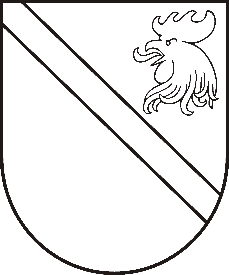 Reģ. Nr. Saieta laukums 1, Madona, Madonas novads, LV-4801 t. ,  , e-pasts: dome@madona.lv APSTIPRINĀTIar Madonas novada pašvaldības domes25.04.2019. lēmumu Nr.172(protokols Nr.7, 19.p.)SAISTOŠIE NOTEIKUMI Nr. 7Par grozījumiem Madonas novada pašvaldības saistošajos noteikumos Nr. 2„Par Madonas novada pašvaldības 2019.gada budžetu”Noteikumi pieņemti ar likumu noteikto pašvaldības funkciju un uzdevumu izpildes nodrošināšanai.1. Izteikt Madonas novada pašvaldības saistošo noteikumu Nr. 2 „Par Madonas novada pašvaldības 2019.gada budžetu” (apstiprināti 2019.gada 28. februāra domes sēdē, protokols Nr.3, 50.p.) 1. punktu šādā redakcijā:“Apstiprināt Madonas novada pašvaldības pamatbudžetu 2019.gadam        	ieņēmumos 24314861,00  eiro apmērā.”2. Izteikt Madonas novada pašvaldības saistošo noteikumu Nr. 2 „Par Madonas novada pašvaldības 2019.gada budžetu” (apstiprināti 2019.gada 28. februāra domes sēdē, protokols Nr.3, 50.p.) 2. punktu šādā redakcijā:“Apstiprināt Madonas novada pašvaldības pamatbudžetu 2019.gadam     izdevumos 25156468,00 eiro apmērā.”3. Izteikt Madonas novada pašvaldības saistošo noteikumu Nr. 2 „Par Madonas novada pašvaldības 2019.gada budžetu” (apstiprināti 2019.gada 28. februāra domes sēdē, protokols Nr.3, 50.p.) 3. punktu šādā redakcijā:“Apstiprināt Madonas novada pašvaldības speciālo budžetu 2019.gadam ieņēmumos 1089463,00 eiro apmērā, izdevumos 1009399,00 eiro apmērā.”Domes priekšsēdētājs                                        	             Agris Lungevičs